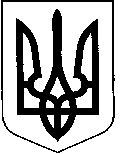 УКРАЇНАКОМИШУВАСЬКА СЕЛИЩНА РАДАОРІХІВСЬКОГО РАЙОНУ ЗАПОРІЗЬКОЇ  ОБЛАСТІПЕРШЕ ПЛЕНАРНЕ ЗАСІДАННЯ ДЕВ’ЯТОЇ СЕСІЇВОСЬМОГО СКЛИКАННЯРІШЕННЯПро розробку Статуту  територіальної        громади Комишуваської селищної ради 
           Відповідно до  статті 19 п. 48 ч. 1 статті 26 Закону України «Про місцеве самоврядування в Україні», Конституцією України, з метою створення правових основи громадської єдності та ефективного управління територіальною громадою, зберегти для майбутніх поколінь історичні та культурні та природні надбання, забезпечити достойний рівень комунальних, соціальних, гуманітарних та інших послуг в межах території громади, бережливе ставлення всіх мешканців громади до власних та колективних ресурсів, зберегти та посилити місцевий патріотизм, пам’ятаючи про свою відповідальність перед громадою,  Комишуваська  селищна радиВИРІШИЛА: Схвалити рішення «Про розробку Статуту територіальної  громади Комишуваської  селищної  ради».Оприлюднити дане рішення в місцевих засобах масової інформації та на інформаційному стенді Комишуваської селищної ради.Виконавчому комітету Комишуваської селищної ради  інформувати населення Комишуваської селищної ради про зміст рішення.Дане рішення ввести в дію з дня оприлюднення його в місцевих засобах масової інформації.Контроль  за  виконанням даного рішення покласти на  першого заступника селищного голови Комишуваської селищної ради Заяц Н.Г.Селищний голова                                                                         Ю.В. Карапетян24.05.2017 року№  06